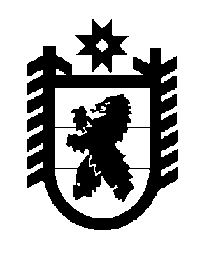 Российская Федерация Республика Карелия    ПРАВИТЕЛЬСТВО РЕСПУБЛИКИ КАРЕЛИЯПОСТАНОВЛЕНИЕот 7 февраля 2012 года № 36-Пг. ПетрозаводскОб оплате труда работников Территориального фонда обязательного медицинского страхования Республики Карелия  В соответствии с пунктом 2, подпунктом 20.3 пункта 20 Положения о Территориальном фонде обязательного медицинского страхования Республики Карелия, утвержденного постановлением Правительства Республики Карелия от 15 июля  № 172-П "О Территориальном фонде обязательного медицинского страхования Республики Карелия",  в  целях упорядочения оплаты труда работников Территориального фонда обязательного медицинского страхования Республики Карелия,  выполняющего функции по реализации  государственной политики в области обязательного медицинского страхования как составной части государственного социального страхования, Правительство Республики Карелия п о с т а н о в л я е т:1. Установить, что оплата труда работников Территориального фонда обязательного медицинского страхования Республики Карелия (далее – Территориальный фонд)  определяется с учетом нормативных правовых актов Республики Карелия,  регулирующих оплату труда лиц, замещаю-щих государственные должности Республики Карелия, и государственных гражданских служащих Республики Карелия.2. Установить размеры должностных окладов работников Террито-риального фонда (приложение № 1).3. Установить, что размеры должностных окладов работникам Территориального фонда увеличиваются (индексируются) в сроки и в размерах, предусмотренных для  увеличения (индексации) размеров  должностных окладов лиц, замещающих государственные должности Республики Карелия, и размеров окладов денежного содержания  государственных гражданских служащих Республики Карелия.  4. Установить работникам Территориального фонда  следующие дополнительные  выплаты:1) ежемесячная надбавка за выслугу лет к должностному окладу (за исключением должности директора Территориального фонда) в размерах: 2) надбавка за специальный режим работы (для должности директора Территориального фонда);3) ежемесячная надбавка к должностному окладу за особые условия труда;4) премии  за выполнение особо важных и сложных заданий; 5) ежемесячное денежное поощрение;6) единовременная выплата при предоставлении ежегодного оплачиваемого отпуска и материальная помощь.5. Утвердить Положение о порядке назначения ежемесячной надбавки за выслугу лет к должностному окладу работников Территориального фонда (приложение № 2).6. Порядок и условия выплаты ежемесячной надбавки за особые условия труда, премий  за выполнение особо важных и сложных заданий, ежемесячного денежного поощрения, а также единовременной выплаты при предоставлении ежегодного оплачиваемого отпуска и материальной помощи устанавливаются локальными нормативными актами, коллективным договором Территориального фонда в соответствии с трудовым законодательством и иными нормативными правовыми актами, содержащими нормы трудового права.7. Установить, что при формировании фонда оплаты труда работников Территориального фонда сверх суммы средств, направляемых для  выплаты должностных окладов, предусматриваются следующие средства для выплаты в расчете на каждую должность на календарный год:1) ежемесячной надбавки к должностному окладу за выслугу лет – в размере 3 должностных окладов (за исключением должности директора Территориального фонда);2) ежемесячной надбавки к должностному окладу  за особые условия труда – в размере 3,5 должностного оклада;3) премий за выполнение особо важных и сложных заданий  – в размере 0,5  должностного оклада;4) ежемесячного денежного поощрения – в размере 12 должностных окладов;5) надбавки за специальный режим работы – в размере 4,8  должностного оклада (для должности директора Территориального фонда); 6) единовременной выплаты при предоставлении ежегодного оплачиваемого отпуска и материальной помощи – в размере 2 должностных окладов. К должностным окладам,  дополнительным выплатам, указанным в подпунктах 1-6 настоящего пункта  устанавливаются районный коэффициент и процентная надбавка за работу в районах Крайнего Севера и приравненных к ним местностях в соответствии с законодательством Российской Федерации.8. Расходы, связанные с реализацией настоящего Постановления, производить в пределах средств на содержание Территориального фонда, предусмотренных в бюджете Территориального фонда на соответст-вующий финансовый год и плановый период.  9. Действие  настоящего постановления распространяется на право-отношения, возникшие с 1 января 2012 года.          ГлаваРеспублики Карелия                                                                     А.В. НелидовПриложение № 1 к постановлению Правительства Республики Карелияот 7 февраля 2012 года № 36-ПРазмерыдолжностных окладов работников Территориального фонда обязательного медицинского страхования Республики КарелияПриложение № 2 к постановлению Правительства Республики Карелияот 7 февраля 2012 года № 36-П  Положениео порядке назначения ежемесячной надбавкиза выслугу лет к должностному окладу работниковТерриториального фонда  обязательногомедицинского страхования Республики Карелия1. Ежемесячная надбавка за выслугу лет к должностному окладу работников  Территориального фонда  обязательного медицинского страхования Республики Карелия (далее – работники, Территориальный фонд) начисляется дифференцированно, в зависимости от стажа работы, дающего право на получение этой надбавки.2. Ежемесячная надбавка за выслугу лет к должностному окладу выплачивается работникам только по основному месту работы.3. В стаж работы, дающий право на получение ежемесячной надбавки за выслугу лет к должностному окладу, включается:1) время работы в аппаратах органов государственной власти и управления:высших органов представительной и исполнительной власти Союза ССР и Российской Федерации;министерствах и ведомствах Союза ССР и Российской Федерации;Верховного Совета и Совета Министров Республики Карелия, Законодательного Собрания Республики Карелия, Администрации Председателя Правительства Республики Карелия, Администрации Главы Республики Карелия, министерств, ведомств и их территориальных органов управления, а также органов государственного управления, созданных при Совете Министров Республики Карелия;местных органов государственной власти и управления, органов местного самоуправления, а также органов прокуратуры и судов всех уровней;органов народного контроля, государственного арбитража;республиканских объединений, созданных на базе ликвидированных министерств, управлений по решению Правительства Республики Карелия;2) время работы в аппаратах профсоюзных органов, а также в качестве освобожденных работников профсоюзных организаций в аппарате органов государственной власти и управления до 1 января 1992 года;3) время работы в аппаратах КПСС и ВЛКСМ, а также в качестве освобожденных работников в первичных партийных, комсомольских организациях до 14 марта 1990 года;4) время обучения работников органов государственной власти и управления в учебных заведениях КПСС и ВЛКСМ, осуществляющих переподготовку кадров, если они работали в этих органах до поступления на учебу;5) время работы на выборных должностях на постоянной основе в органах государственной власти и местного самоуправления;6) время работы в посольствах, представительствах органов государственной власти и управления за границей;7) время военной службы;8) время обучения работников органов государственной власти и управления в учебных заведениях, осуществляющих переподготовку, повышение квалификации кадров, если они работали в этих органах до поступления на учебу;9) время  работы в Федеральном и территориальных фондах обязательного медицинского страхования.4. В периоды работы, указанные в пункте 3 настоящего Положения, включается:1) время фактической работы;2) время, когда работник фактически не работал, но за ним в соответствии с федеральными законами сохранялось место работы (должность);3) время вынужденного прогула при незаконном увольнении или отстранении от работы и последующем восстановлении на прежней работе.5. В стаж работы, дающий право на получение ежемесячной надбавки за выслугу лет к должностному окладу, включаются иные периоды работы (службы), которые были ранее включены (засчитаны) в установленном порядке в указанный стаж.6. Ежемесячная надбавка за выслугу лет к должностному окладу начисляется исходя из должностного оклада работника, без учета дополнительных выплат.7. Стаж работы для выплаты ежемесячной надбавки за выслугу лет к должностному окладу определяется Комиссией по установлению стажа работы, дающего право на получение ежемесячной  надбавки за выслугу лет  (далее – Комиссия).8. Состав и порядок работы Комиссии утверждаются приказом Территориального фонда.9. Решение Комиссии оформляется протоколом.10. Документами, подтверждающими стаж работы, дающий право на получение ежемесячной надбавки за выслугу лет к должностному окладу, являются трудовая книжка, военный билет, справка военного комиссариата и иные документы соответствующих государственных органов, организаций, архивных учреждений, установленные законодательством Российской Федерации.11. Назначение ежемесячной надбавки за выслугу лет к должностному окладу производится на основании приказа Территориального фонда.12. Индивидуальные трудовые споры по вопросам назначения и выплаты ежемесячной надбавки за выслугу лет к должностному окладу, а также по вопросам установления стажа работы, дающего право на получение ежемесячной надбавки за выслугу лет к должностному окладу, рассматриваются в установленном законодательством порядке.____________при стаже  работыв процентах   от 1 до 5 лет10от 5 до 10 лет15от 10 до 15 лет20свыше 15 лет  30;Наименование должностиДолжностной оклад         
(рублей в месяц)Директор               14892Заместитель директора                             12659Помощник директора 12659Начальник управления                     10425Начальник отдела                      8439-9928Главный специалист                    6950-7942Ведущий специалист                    5957-6950Специалист 1 категории                4468-5460Специалист 2 категории                3475-4468